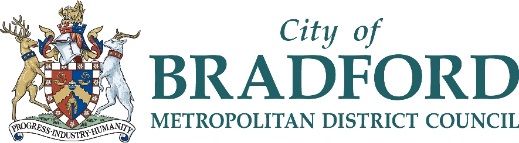 ASSESSMENT PLANThe outcome of the assessment will help the local authority to recommend whether the child(ren) can return home, remain at home or need to be cared for by someone else including a family member, foster carers or adopters.What we need parents to achieve during the assessment and what support will be availableExamples included, but make specific to case. Use target dates to prioritise some goals to avoid over loading parents, and make clear that some to start later in the process. Try not to have parents working on more than 3 goals at once.  (Delete guidance on completion)Assessment Sessions with Social WorkerThink about what sessions are needed and what areas of assessment need to be covered. In cases where the family has been known to services for a long time, we are likely to already have a lot of information. You do not need to arrange sessions covering information that we already know, or has already been gathered in previous assessments. The primary focus of the sessions should be on reflecting and assessing capacity to change. In some cases where extensive work has taken place previously only 3 or 4 session may be required. If no previous assessment has taken place then clearly more sessions will be requiredNames of child(ren) young person(s):Date Assessment Plan shared: Cultural Requirements:Everyone agrees:To let each other know if an appointment has to be cancelled giving reason and as much notice as possibleSocial Care will: (Please delete as applicable)Provide public transport costs for family timeProvide an interpreter if required.Follow the Department of Health (2007) good practice guidance on working with parents with a learning disability if neededRefer you for an advocate if you require oneReasons why pre proceedings or care proceedings have been started. Please give BRIEF reasons why pre proceedings or Care Proceedings have been started, outlining the primary risks (a bullet point list will suffice) and what has already been tried to achieve change. For example, if the children have already been subject to Child Protection plans/ PLO, or whether proceedings are in relation to children who have not previously been known to the Local Authority. (Delete guidance upon completion)Ensure the risks are consistent with the Legal Threshold Document (if there is one) but do not “copy and paste” as this is too long. Example: The risks to the children include:Being frightened and at risk of being injured due to Domestic Abuse – fighting and arguments between the parents. Neglect, including dirty home conditions, children being hungry, poor school attendance. We have not been able to make changes despite the Child protections plans for 15 months and PLO(Delete guidance upon completion)What we need parents to achieve during the assessment?Support AvailableTarget DateHow will we know we have achieved this? Worker providing supportMum to reduce drug use and work towards abstinence from drugsWeekly individual sessions with drugs serviceFirst session by 2nd Sept 19.Drug testing will show no drug use.Drugs agency. WorkerMum will provide better boundaries for the childrenX2 per week contact, with supervisor offering advice on boundaries.  Every Mon and Thurs 10am -11.30am. Aim to see improvement at review in 4 weeks. (30th Sept 19) Contact recordings will show improved contact. Contact SupervisorDateTimesVenueWho is to attendWhat the session will coverWhat other information will be taken into account in the assessment?Delete any that do not applyObservations gained from home visitsInformation gathered from other professionals and services Information gathered from family membersDrug and alcohol testingFamily plans made through a family group conference or family network meetingExpert reports eg Psychologist, Psychiatrist, MedicalRelationships between brothers and sistersWill you be undertaking a sibling assessment – please give details and make reference to Coram BAAF guidance - Beyond together and Apart: Planning for, Assessing and Placing Sibling Groups How will the child(ren)’s wishes and feelings and needs be obtained and taken into account in the assessment process? Points to consider:How old is the child?Direct work?ObservationsInformation from other agencies including the foster carerWho does the child feel most comfortable taking to?Does the child want to see the judge or write them a letter about how they feel?Have you considered that the child may feel torn in his opinions?Does the child need a referral to NYAS for advocacy support?(Delete Guidance on completion) Date of Review of Assessment PlanThis plan will be reviewed with the family every 4 weeks from the date on this plan to discuss how plans are progressing and make amendments if required.The IRO should also review the progress of the plan during the Children in Care reviewsFor example, have appointments, sessions, contact been attended and if not have you done all you can as the SW to support the family to succeed.Date outcome of parenting assessment will be shared:Parent’s name: ……………………………………Signed: …………………….. Date: ………………Social Worker………………………………………Office addressTelephone NumberSigned:………………………Date:……………….Parent’s name: ……………………………………Signed: …………………….. Date: ………………Team Manager…………………………………….Signed:……………………....Date:………………